Algebra 2							Name: ____________________________Characteristics of Exponential Functions	Date: __________________ Block: _____Identify the characteristics for each exponential function.1.) Domain: ____________________________Horizontal Asymptote: _______________Range: _____________________________X-Intercept; ________________________Y-Intercept: _________________________Interval of Increase or Decrease: ____________________________________End Behavior: 2.) Domain: ____________________________Horizontal Asymptote: _______________Range: _____________________________X-Intercept; _________________________Y-Intercept: _________________________Interval of Increase or Decrease: ____________________________________End Behavior: 3.)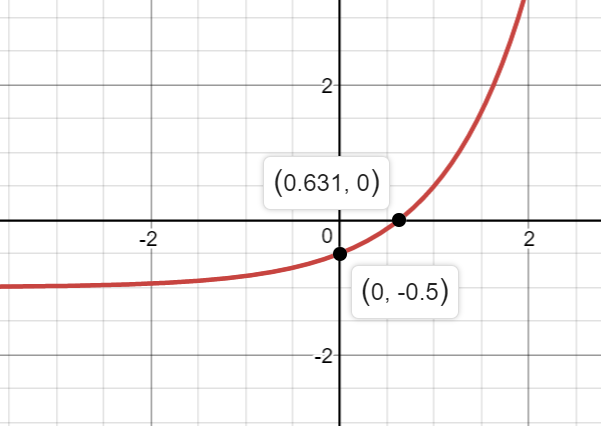 Domain: ____________________________Horizontal Asymptote: ______________Range: ____________________________ X-Intercept; ________________________Y-Intercept: ________________________Interval of Increase or Decrease: ____________________________________End Behavior: 4.)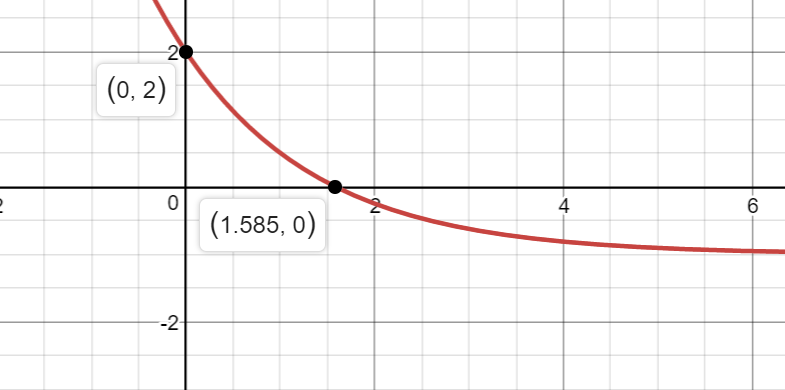 Domain: ___________________________Horizontal Asymptote: ______________Range: _____________________________ X-Intercept; _________________________Y-Intercept: ________________________Interval of Increase or Decrease: ____________________________________End Behavior: 